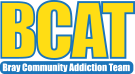 JOB DESCRIPTIONTitle of Post:		Part Time Addiction Specific Project Worker (21 hours per week)Report To:		Addiction Team Manager/Team/Project LeaderSalary:	Aligned to the HSE Social Care Worker (with Qualifications) Pay Scale (March 2023) (Pro rata)Job SummaryDuties and ResponsibilitiesService DeliveryDevelop and maintain links with alcohol/ drug users, their parents/spouses/siblings/partners and the wider communityProvide needs appropriate one-to-one services to the target groupDemonstrate knowledge and experience of Needle Exchange ProvisionEnsure service user involvement in all aspects service deliveryWork in cooperation and partnership with other agencies, both voluntary and statutory ensuring good communication and cross agency flexible working practises to minimise obstacles to a person getting access to supports, services and/or accommodation or fulfilling their care plan objectivesPromote the service of the Addiction Team to the relevant statutory, community and voluntary agencies and network with said agenciesBe aware of and adhere to all BCAT’s service delivery policiesAdopt a flexible approach to the setting up of appointments taking into account that time involved in support work varies and may involve-court work; home visits; interagency meetings; meetings outside of project; etc.Carry a case load and develop care plans which are realistic and achievable and which take account of service users’ varying circumstances (in terms of drug use, social/ family/ legal/ financial/physical and mental health)Deliver one-to-one services in a consistent and professional manner utilising evidence based approaches such as CRA, A/CRA Brief solution focussed; Motivational Interviewing; Cognitive Behavioural TherapyBring critical incidents (mental health issues; self-harm; child protection issues) to the attention of the Manager and to the Team/Project Leader in the absence of the ManagerEnsure the staff team are cognisant of service users experiencing extreme difficulties to ensure ongoing supportLiaise professionally and competently with local agencies Participate fully at client review meetings and liaise closely with team members working with significant othersDrop In Be aware of and adhere to BCAT’s Drop In policiesManage the Drop In on ‘duty’ daysAssist ‘duty’ person on Drop In when not otherwise engagedEnsure the Drop In is welcoming and that Charter of Rights is adhered to at all timesEnsure the Drop In has sufficient supplies on a daily basisActively engage with service users while in Drop InShould challenging circumstances arise notify the Project/Team Leader Team WorkTo work as part of a multi-disciplinary team in a low threshold harm reduction service, in conjunction with other team members with the aim of ensuring that BCAT delivers the highest quality service possible to service usersWork as a team member to develop and fulfil the policies, quality standards, aims and objectives of BCATTo attend and actively engage in weekly team meetingsExtend support to team members by assisting in developing and delivering programmes through team workActively assist in the continued development and coordination of a comprehensive Community Addiction TeamBe aware of and adhere to all BCAT’s structured programmes policiesActively support team members in the delivery of the following: All SMART Meetings, Stabilisation Group, U18’s Service, and outreach work when requiredPlan such events in conjunction with team membersDevelop new ideas/programmes which respond to client needAssist Team/Project Leader in the evaluation of structured programmesAdministrationKeep up to date accurate and appropriate electronic and written records of all contacts with the client groupEnsure all contacts, files and records reflect BCAT’s confidentially and data protection policies Assist the Team Leader in the collation of statistics as requiredPromote the service of the Addiction Team to the relevant statutory, community and voluntary agenciesGeneral ResponsibilitiesEngage with BCAT supervisory/management structures, attending case management monthly, engaging in annual appraisal and in half-yearly performance management reviews with the Project LeaderContinuously develop the role in conjunction with the Manager/Team/Project LeaderEnsure all of BCAT’s service delivery policies and employer’s policies are adhered to.Participate in internal/external meetings, training events, staff/management planning daysSuch other appropriate and relevant tasks as may be required by the Manager/Team/Project LeadersThe above job description is not intended to be a comprehensive list of all duties involved and consequently, the post holder may be required to perform other duties as appropriate to the post which may be assigned to them from time to time and contribute to the development of the post in BCAT.Person SpecificationThe person specification sets out the essential qualifications, skills and abilities by the successful candidate for this post.QualificationsMinimum of a level 7 diploma in Community Drugs Work, Addiction Studies, Social Sciences, Social Care or related field (essential)Accredited in CRA/ACRA(desirable)SMART Facilitator (desirable)ExperienceMinimum of 2 years paid experience in a substance use setting (essential)Experience of assessment and care plan development (essential)Experience of working in a low threshold open access Drop In service (essential)Experience of inter-agency/collaborative working with other community, voluntary and statutory agencies (essential)Experience of  facilitating groups (desirable)KnowledgeHave a thorough knowledge of drug related issues.Knowledge of a broad range of evidence based interventions (essential)Working knowledge of the complexities faced in delivering services to people with problem drug and alcohol use in challenging environments (essential)Desirable CriteriaKnowledge of the local area an advantageFull clean driving licenceOther Respect for the mission, values, ethos of BCATThe post holder must have administration capacity to discharge the functions of the postThe post holder must be authorised to work in Ireland.The post holder must be personally motivated and be able to work on their own initiativeFlexibility in terms of working hours – the post holder will be required to provide some evening hours where necessary and appropriateGarda vetting will apply The post is a part time permanent position on successful completion of a 6-month probationary periodThis position is dependent on the continuation of annual HSE funding